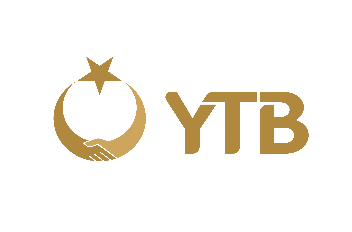 T.C.KÜLTÜR VE TURİZM BAKANLIĞIYURTDIŞI TÜRKLER VE AKRABA TOPLULUKLAR BAŞKANLIĞI6698 Sayılı Kişisel Verilerin Korunması Kanunu’nun (“KVKK”) 10’uncu maddesi “Veri Sorumlusunun Aydınlatma Yükümlülüğü” madde başlığı altında veri sorumlusu olan Yurtdışı Türkler ve Akraba Topluluklar Başkanlığı’nın (“Başkanlık”) adres ve bilgileri, kişisel verilerin hangi amaçla işleneceği, işlenen kişisel verilerin kimlere ve hangi amaçla aktarılabileceği, kişisel veri toplamanın yöntemi ve hukuki sebebi, kişisel veri sahibinin veri sorumlusuna yöneltebileceği ve KVKK’nın 11’inci maddesinde yer verilen hakları konusunda bilgilendirme yükümlülüğü getirmiştir.İşbu Aydınlatma Metni KVKK ve ilgili mevzuat uyarınca veri sahiplerini bilgilendirmek ve aydınlatmak amacı ile hazırlanmıştır.Veri Sorumlusunun KimliğiVeri Sorumlusu Oğuzlar Mah. Mevlâna Bulvarı No: 145 P.K: 06520 Balgat Ankara adresindeki Yurtdışı Türkler ve Akraba Topluluklar Başkanlığı’dır.Kişisel Verilerin Hangi Amaçla İşleneceğiKişisel verileriniz aşağıdaki amaçlarla işlenebilecektir:4 Sayılı Cumhurbaşkanlığı Kararnamesinin 51’inci bölümünün 732’inci ve devamı maddeleri ve ilgili ikincil düzenleyici hükümler gereği Başkanlığımız faaliyetlerine ilişkin ve sair yükümlülüklerin karşılanması, yurt dışında yaşayan vatandaşlarımızla ilgili çalışmalar yapmak ve sorunlarına çözüm üretmek amacıyla Başkanlığımızın görev alanına giren hizmetlerden vatandaşlarımızı faydalandırmak için gerekli çalışmaların iş birimlerimiz ve/veya ortaklarımız tarafından yapılması, hizmet ve projelerin sürdürülmesi, Başkanlık faaliyetlerinin ve politikalarının yürütülebilmesi,Soydaş ve akraba topluluklar ile sosyal, kültürel ve ekonomik ilişkilerin geliştirilmesi amacıyla bu topluluklara yönelik faaliyetler yürütmek, ülkemizde eğitim görmesi uygun görülenlerle, uluslararası anlaşmalar çerçevesinde ülkemize gelen öğrencilerin, ülkemizdeki eğitim süreçlerinin başarılı bir şekilde sonuçlandırılması için her türlü esası belirleyerek, ilgili kurumlar arasındaki koordinasyonu sağlama, faaliyetinden kaynaklı hakların tesis edilmesi, Kimlik kartı üretimi, basımı ile çeşitli idari işlemlerin yapılması, hizmet temini süresince çözüm ortaklarıyla yürütülen işlerin planlanması,Başkanlığımızın hizmet temini ilişkisi içerisinde olduğu kurumların hukuki güvenliğinin temini,Hizmet şartlarımızda ve elektronik hizmetlerimizde meydana gelebilecek değişiklikler ile faaliyet alanlarımız ve etkinliklerimiz hakkında bilgilendirme yapılması,Başkanlığımızın insan kaynakları politikalarının yürütülmesinin temini,İş sürekliliğinin sağlanması, sözleşme süreçlerinin veya hukuki taleplerin takibi,Sunulan hizmette vatandaşlar ile ilişkili gelişmeler hakkında bilgi alınarak verim raporlarının oluşturulması ve güncellenmesi,Hukuki süreçlerin ve diğer resmî kurumlarla iletişim süreçlerinin takibi ve icrası,Bilgi güvenliği süreçlerinin planlanması, bilgi teknolojileri alt yapısının oluşturulması ve yönetilmesi,Başkanlığımızın faaliyet alanına giren hizmetlerden paydaşlarımızı ve hedef kitlemizi   faydalandırmak amacıyla tanıtım faaliyetleri yapılmasıPaydaş ve hedef kitleyle ilgili olarak yasal sınırlar içerisinde değerlendirme, analiz çalışmalarının yapılması, listeleme, raporlama, doğrulama, analiz ve değerlendirmeler neticesinde istatistikî ve bilimsel bilgiler üretilmesi,Paydaşlarla birlikte yapılan faaliyetler ve faaliyetlerimize katılımcı olan hedef kitlenin sunulan hizmetten memnuniyetlerini ölçmek amaçlı olan anketler de dâhil olmak üzere, araştırma çalışmaları ve analizinin yürütülmesi,Faaliyetlerde görev alan paydaş ve katılımcı olan hedef kitlenin hizmete ilişkin şikâyetlerinin   çözülmesi ve veri erişim veya düzeltme taleplerinin işleme alınması,Başkanlığımızın iş stratejilerinin belirlenmesi ve uygulanması,Paydaşlar ile hedef kitlenin arasında Başkanlığımız ilişkilerinin yürütülmesi ve kurumsal yönetim faaliyetlerinin takibi,Başkanlığımızın faaliyet alanına giren hizmet alanına bağlı faturalandırma da dâhil olmak üzere mali, muhasebe ve finansal işlemlerin yürütülmesi, risk yönetiminin gerçekleştirilmesi,Internet sitemizi, mobil uygulamalarımızı ve diğer iletişim kanallarımızı kullanım şeklinize ilişkin analiz yapılmasıİşlenen Kişisel Verilerin Kimlere ve Hangi Amaçla AktarılabileceğiToplanan kişisel verileriniz; Başkanlığımızın ve Başkanlığımızla iş ilişkisi içerisinde olan kişilerin hukuki ve ticari güvenliğinin temini, Başkanlık tesis ve binalarının iç ve dış lokasyonlarında fiziksel güvenliğini ve denetiminin sağlanması, hukuki uyum süreçlerinin yürütülmesi, mali ve finansal işlerin yerine getirilmesi, ticari ve iş stratejilerinin belirlenmesi ve yerine getirilmesi amaçlarıyla; iş ortaklarına, Yüksek Öğretim Kurumu, SGK, gibi otoriteler, bakanlıklar, yargı mercileri gibi kanunen yetkili kamu kurumlarına, mevzuatın izin verdiği hallerde işbirliği yaptığı danışman, kuruluş, taraflara, anlaşmalı kuruluşlara, ödeme sistemleri kuruluşlarına, 6698 sayılı Kanun’un 8’nci ve 9’uncu maddeleri olmak üzere ulusal ve uluslararası mevzuat hükümleri çerçevesinde aktarabilmektedir. Ç.	Kişisel Veri Toplamanın Yöntemi ve Hukuki SebebiKişisel verileriniz Yurtdışı Türkler ve Akraba Topluluklar Başkanlığı tarafından web sitelerine yapılan yazılı/dijital başvurular, sosyal medya, çağrı merkezi, matbu form, adli kayıtların taranması, SGK kayıtları, PTT, web sitesi üzerinde gezinme hareketleriniz, Başkanlığımızın sizlerle iletişime geçtiği veya ileride iletişime geçebileceği kanallar aracılığıyla ilgili internet siteleri ve farklı hukuki sebeplere dayanarak Yurtdışı Türkler ve Akraba Topluluklar Başkanlığı’nın faaliyetlerini sürdürebilmesi için KVKK ve ilgili sair mevzuat tarafından öngörülen esas ve usuller doğrultusunda işbu Aydınlatma Metninde belirtilen amaçların sağlanması ve hukuki yükümlülüklerimizi yerine getirmeye yönelik hukuki sebeplerle işlenmektedir.Kişisel Verilere Erişim ve KVKK Kapsamında HaklarınızKişisel veri sahipleri olarak, haklarınıza ilişkin taleplerinizi aşağıda düzenlenen yöntemlerle Başkanlığımıza iletmeniz durumunda Başkanlığımız talebin niteliğine göre talebi en kısa sürede ve en geç otuz gün içinde ücretsiz olarak sonuçlandıracaktır. Ancak, işlemin ayrıca bir maliyeti gerektirmesi halinde, Başkanlığımız tarafından Kişisel Verileri Koruma Kurulu’nca belirlenen tarifedeki ücret alınacaktır. Kişisel verilerinizin açık rıza ile işlendiği hallerde söz konusu açık rızanızı geri almanız durumunda söz konusu açık rızaya dayalı işlemenin gerekli olduğu menfaatleri kaybedeceğinizi ve söz konusu işlemeler sayesinde yararlandığınız avantajlardan ilgili tarih itibariyle yararlandırılamayacağınızı önemle belirtmek isteriz. Bu kapsamda kişisel veri sahipleri;Kişisel veri işlenip işlenmediğini öğrenme,Kişisel verileri işlenmişse buna ilişkin bilgi talep etme,Kişisel verilerin işlenme amacını ve bunların amacına uygun kullanılıp kullanılmadığını öğrenme,Yurt içinde veya yurt dışında kişisel verilerin aktarıldığı üçüncü kişileri bilme,Kişisel verilerin eksik veya yanlış işlenmiş olması hâlinde bunların düzeltilmesini isteme ve bu kapsamda yapılan işlemin kişisel verilerin aktarıldığı üçüncü kişilere bildirilmesini isteme,6698 sayılı Kanun ve ilgili diğer kanun hükümlerine uygun olarak işlenmiş olmasına rağmen, işlenmesini gerektiren sebeplerin ortadan kalkması halinde kişisel verilerin silinmesini veya yok edilmesini isteme ve bu kapsamda yapılan işlemin kişisel verilerin aktarıldığı üçüncü kişilere bildirilmesini isteme,İşlenen verilerin münhasıran otomatik sistemler vasıtasıyla analiz edilmesi suretiyle kişinin kendisi aleyhine bir sonucun ortaya çıkmasına itiraz etme,Kişisel verilerin kanuna aykırı olarak işlenmesi sebebiyle zarara uğraması halinde zararın giderilmesini talep etme haklarına sahiptir.Yukarıda belirtilen kapsamdaki  haklarınıza ilişkin talebinizi Başkanlığımız Web Sitesinde yer alan Kişisel Verilerin Korunması Kanunu (KVKK) Uyarınca Bilgi Talep Formunu doldurarak imzalı bir nüshasını Yurtdışı Türkler ve Akraba Topluluklar Başkanlığı Oğuzlar Mah. Mevlana Bulvarı No: 145 P.K. 06520 Balgat – Ankara - TÜRKİYE adresine kimliğinizi tespit edici belgeler ile bizzat elden  iletebilir, noter kanalıyla veya 6698 sayılı Kanununda belirtilen diğer yöntemler ile gönderebilir veya ilgili formu info@ytb.gov.tr adresine güvenli elektronik imzalı olarak iletebilirsiniz.Kişisel Verilerinizi İşleme Süremiz Nedir?Kişisel Verileriniz KVKK başta olmak üzere Kişisel Verilerin korunmasına ilişkin mevzuata ve diğer mevzuatta zorunlu kılınan sürelere uygun şekilde her hâlükârda yukarıdaki meşru amaçlar ortadan kalkmadığı müddetçe işlenecektir.Kişisel Verilerinizin Üçüncü Kişilere ve/veya Yurtdışına AktarılmasıKişisel Verileriniz yukarıda sayılan amaçların gerçekleştirilmesini sağlamak amacı ile Yurtdışı Türkler ve Akraba Topluluklar Başkanlığı’nın direkt ve dolaylı hizmet temini sağladığı kurumlar başta olmak üzere AB ülkeleri, Amerika, İngiltere, OECD ülkeleri, Hindistan, Çin ve Rusya dahil yurtdışında ve yurt içindeki tedarikçilerimizle, lojistik firmalarıyla, etkinlik şirketleriyle, dijital ajanslarla, çağrı merkezi hizmet sunucularıyla, denetim şirketleriyle, bankalarla, finans kuruluşları, hukuk, vergi vb. alanlarda destek alınan danışmanlık firmalarıyla, sigorta şirketleri ile ve yurtiçinde bulunan depolama, arşivleme, bilişim teknolojileri desteği (sunucu, hosting, program, bulut bilişim), güvenlik, çağrı merkezi, satış, pazarlama gibi alanlarda dışarıdan hizmet alınan üçüncü kişilerle, hukuken yetkili kamu kurumları ve özel kişi ve kurumlar ile KVKK’nın 8’nci ve 9’uncu maddelerinde belirtilen kişisel veri işleme şartları ve amaçları çerçevesinde paylaşılabilecek ve aktarılabilecektir.